Додаток 1								до рішення виконавчого комітету 									Миргородської міської ради 									від 15 лютого 2023 року № 43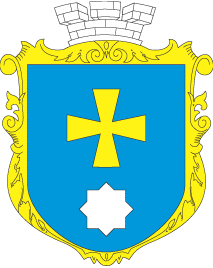 МИРГОРОДСЬКА МІСЬКА РАДАВИКОНАВЧИЙ КОМІТЕТМИРГОРОДСЬКА МІСЬКА РАДАВИКОНАВЧИЙ КОМІТЕТІнформаційна картаПРИЗНАЧЕННЯ ОДНОРАЗОВОЇ КОМПЕНСАЦІЇ  УЧАСНИКАМ ЛІКВІДАЦІЇ НАСЛІДКІВ АВАРІЇ НА ЧОРНОБИЛЬСЬКІЙ АЕС, ЯКІ СТАЛИ ОСОБАМИ  З ІНВАЛІДНІСТЮ ВНАСЛІДОК ЧОРНОБИЛЬСЬКОЇ КАТАСТРОФИІК-21/301.Орган, що надає послугуУправління соціального захисту населення Миргородської міської ради2.Місце подання документів та отримання результату послугиВідділ «Центр надання адміністративних послуг» виконавчого комітету Миргородської міської ради вул. Гоголя,171/1,  тел/факс (05355) 5-03-18http://myrgorod.pl.uae-mail: cnap_mirgorod@ukr.net3.Перелік документів, необхідних для надання послуги та вимоги до них Для осіб 1 категорії: заява,  що складається за формою, затвердженою Мінсоцполітики;копія посвідчення учасника ліквідації наслідків аварії на ЧАЕС; 1А, 1Я;експертний висновок міжвідомчої експертної комісії з установлення причинного зв’язку хвороби, інвалідності та смерті з дією іонізуючого випромінення та інших шкідливих чинників внаслідок аварії на Чорнобильській АЕС, іншої ядерної аварії, участі в ядерному випробуванні, військовому навчанні із застосуванням ядерної зброї, складанні ядерних зарядів та здійсненні на них регламентних робіт або військово-лікарської комісії, що діє у системі МВС, СБУ чи Міноборони;- довідка медико-соціальної експертної комісії про встановлення інвалідності відповідної групи, пов’язаної з наслідками Чорнобильської катастрофи, іншої ядерної аварії, участі в ядерному випробуванні, військовому навчанні із застосуванням ядерної зброї, складанні ядерних зарядів та здійсненні на них регламентних робіт;-  копія паспорта громадянина України;- копія довідки про присвоєння реєстраційного номера облікової картки платника податків або серія та номер паспорта з відміткою про відмову від прийняття такого номера особи, яка є законним представником або уповноваженою особою дитини та дитини, що претендує на призначення одноразової компенсації;- заява згода на обробку персональних даних;- заява з банку із зазначенням реквізитів банківського рахунку для перерахування соціальної допомоги.Для дітей інвалідністю, пов’язаної з Чорнобильською катастрофою :       єдина заява за формою, затвердженою Мінсоцполітики; - копія паспорта громадянина України;копія довідки про присвоєння реєстраційного номера облікової картки платника податків або серія та номер паспорта з відміткою про відмову від прийняття такого номера особи, яка є законним представником або уповноваженою особою дитини та дитини, що претендує на призначення одноразової компенсації;заява згода на обробку персональних даних;.копія посвідчення дитини з інвалідністю  разом  з вкладкою;копія свідоцтво про народження  дитини (або копія паспорта при наявності);експертний висновок про зв’язок хвороби із наслідками аварії на ЧАЕС;копія довідки МСЕК.Копії документів завіряються посадовою особою центру надання адміністративних послуг, яка/який прийняв  заяву4. Оплата Безоплатно5.Результат послугиПовідомлення про призначення або відмову у призначенні компенсації6. Термін виконання10  днів (за умови подання повного пакету документів)*. *  У разі подання неповного та невідповідного пакету документів строк може бути продовжено до 30 календарних днів та 10 днів для прийняття рішення. 7.Спосіб подання документів/ отримання результатуЗаява з необхідними документами подаються особисто заявником або законним представником недієздатної особи,  органові соціального захисту населення за місцем проживання (перебування):через адміністраторів центру надання адміністративних послуг8.Законодавчо- нормативна основа1. Закон України ,,Про статус і соціальний захист громадян, які постраждали внаслідок Чорнобильської катастрофи” (частина 1 статті 48); 	2. Постанова Кабінету Міністрів України від 14.05.2015 № 285 «Про компенсаційні виплати особам, які постраждали внаслідок Чорнобильської катастрофи, та визнання  такими, що втратили чинність, деяких постанов Кабінету Міністрів  України»;3. Постанова Кабінету Міністрів від 26.10.2016 року № 760 ,,Про затвердження Порядку виплати одноразової компенсації за шкоду, заподіяну внаслідок Чорнобильської катастрофи, інших ядерних аварій, ядерних випробувань, військових навчань із застосуванням ядерної зброї, та щорічної допомоги на оздоровлення деяким категоріям громадян”  (пункт 10).  9.Перелік підстав для відмови у наданні/ припиненні адміністративної послугиПодання документів до заяви не у повному обсязі;зміни місця реєстрації;втрати статусу учасника ліквідації наслідків аварії на Чорнобильській АЕС, учасника ліквідації ядерних аварій, віднесених до категорії 1, або 2, або 3; потерпілого від Чорнобильської катастрофи, віднесеного до категорій 1, або 2, або 3; потерпілого від радіаційного опромінення, віднесеного до категорій 1 або 2